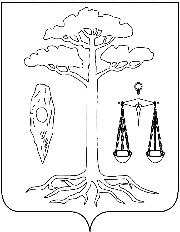 СОВЕТ ТЕЙКОВСКОГО МУНИЦИПАЛЬНОГО РАЙОНАчетвертого созываР Е Ш Е Н И Еот 11.02.2015г. № 363-р            г. ТейковоО внесении изменений в решение Тейковского районного Совета от 01.10.2008г. № 157-р «Об арендной плате за пользование земельными участками, государственная собственность на которые не разграничена, находящимися на территории Тейковского района» (в действующей редакции)     В соответствии с Земельным Кодексом Российской Федерации (в действующей редакции), Законом Ивановской области от 06.05.2008г. № 26-ОЗ «Об арендной плате за пользование земельными участками, государственная собственность на которые не разграничена, и земельными участками, находящимися в государственной собственности Ивановской области», постановлением Правительства Ивановской области от 25 декабря 2014               № 586-п «О внесении изменений в постановление Правительства Ивановской области от 25.08.2008 № 225-п «Об арендной плате за пользование земельными участками, государственная собственность на которые не разграничена, и земельными участками, находящимися в государственной собственности Ивановской области»,  Совет Тейковского муниципального района РЕШИЛ:     1. Внести в решение Тейковского районного Совета от 01.10.2008г. № 157-р «Об арендной плате за пользование земельными участками, государственная собственность на которые не разграничена, находящимися на территории Тейковского района» (в действующей редакции) следующие изменения:     1.1. В разделе II «Земли населенных пунктов» приложения 2 к Порядку:1.1.1. Пункт 1 изложить в следующей редакции:1.1.2. Пункт 2 изложить в следующей редакции:1.1.3. Наименование пункта 3 изложить в следующей редакции:«Земельные участки, предназначенные для размещения гаражей и автостоянок».1.1.4. Наименование пункта 4 изложить в следующей редакции:«Земельные участки, предназначенные для дачного строительства, садоводства и огородничества».1.1.5. Пункт 7 изложить в следующей редакции:1.1.6. В подпункте 9.1 в графе «Корректирующий коэффициент, Ккор.» цифры «0,011» заменить цифрами «0,015».1.1.7. В пункте 13 слова «обороны, безопасности» заменить словами «военных объектов».1.1.8. В пункте 14 слова «в том числе» исключить.1.1.9. В пункте 16 слова «, линий, набережных» исключить.1.1.10. Пункт 17 изложить в новой редакции:1.1.11. Раздел II «Земли населенных пунктов» приложения 2 к Порядку дополнить пунктом 18 следующего содержания:     2. Настоящее решение распространяется на правоотношения, возникшие с 01.01.2015.Глава Тейковскогомуниципального района                                                              Н.С. Смирнов 1Земельные участки, предназначенные для размещения домов среднеэтажной и многоэтажной жилой застройкиЗемельные участки, предназначенные для размещения домов среднеэтажной и многоэтажной жилой застройки1.1Земельные участки, предназначенные для размещения среднеэтажных жилых домовЗемельные участки, предназначенные для размещения многоэтажных жилых домовЗемельные участки общежитий0,0011.2.Использование земель на период строительства и реконструкции (жилищное строительство)0,012Земельные участки, предназначенные для размещения домов малоэтажной жилой застройки, в том числе индивидуальной жилой застройкиЗемельные участки, предназначенные для размещения домов малоэтажной жилой застройки, в том числе индивидуальной жилой застройки2.1.1Земельные участки для размещения объектов индивидуального жилищного строительства, в том числе на период строительства и реконструкции0,0032.1.2Земельные участки, предназначенные для размещения малоэтажных жилых домов0,0032.2Использование земель на период строительства и реконструкции малоэтажных жилых домов0,017Земельные участки, предназначенные для размещения офисных зданий делового и коммерческого назначенияЗемельные участки, предназначенные для размещения офисных зданий делового и коммерческого назначения7.1 Земельные участки организаций, занимающихся кредитной и страховой деятельностью,Земельные участки юридических служб, судопроизводства, нотариата0,17.2Земельные участки офисов, офисных центров0,037.3Использование земель на период строительства и реконструкции0,0117Земельные участки, предназначенные для размещения административных зданий, объектов образования, науки, здравоохранения и социального обеспечения, физической культуры и спорта, культуры, искусства, религииЗемельные участки, предназначенные для размещения административных зданий, объектов образования, науки, здравоохранения и социального обеспечения, физической культуры и спорта, культуры, искусства, религии17.1Земельные участки образовательных организаций (дошкольных, общеобразовательных, профессиональных, образовательных организаций высшего образования, организаций дополнительного образования, организаций дополнительного профессионального образования)Земельные участки других объектов образованияЗемельные участки объектов здравоохранения (лечебно-профилактические и научно-исследовательские учреждения, образовательные учреждения, фармацевтические предприятия и организации, аптеки, санитарно-профилактические учреждения, территориальные органы, созданные в установленном порядке для осуществления санитарно-эпидемиологического надзора, учреждения судебно-медицинской экспертизы)Земельные участки молочных кухоньЗемельные участки других объектов здравоохраненияЗемельные участки ветеринарных лечебницЗемельные участки учреждений кино и кинопрокатаЗемельные участки театрально-зрелищных предприятий (в том числе цирков, зоопарков), концертных организаций и коллективов филармонииЗемельные участки выставок, музеевЗемельные участки музыкальных, художественных и хореографических школ, клубных учреждений и библиотекЗемельные участки других объектов культуры и искусстваЗемельные участки объектов социального обеспеченияЗемельные участки архивовЗемельные участки гидрометеорологической службыЗемельные участки организаций обязательного социального обеспечения и объектов предоставления социальных услуг0,01517.2Земельные участки спортивных клубов, коллективов физической культуры, действующих на самодеятельной и профессиональной основах в образовательных организацияхЗемельные участки детско-юношеских спортивных школ, клубов физической подготовки, спортивно-технических школЗемельные участки образовательных организаций и научных организаций в области физической культуры и спортаЗемельные участки общероссийских физкультурно-спортивных объединений (физкультурно-спортивные организации, общероссийские федерации (союзы, ассоциации) по различным видам спорта, общественно-государственные физкультурно-спортивные общества)Земельные участки бассейновЗемельные участки прочих объектов физической культуры и спорта (за исключением земельных участков, указанных в подпункте 17.4)0,002517.3Земельные участки научных организаций (научно-исследовательские организации, научные организации образовательных организаций высшего образования, опытно-конструкторские, проектно-конструкторские, проектно-технологические и иные организации, осуществляющие научную и (или) научно-техническую деятельность)Земельные участки государственных академий наукЗемельные участки органов государственного управления общего и социально-экономического характераЗемельные участки органов по реализации внешней политики, обеспечению законности прав и свобод граждан, охране собственности и общественного порядка, борьбе с преступностьюЗемельные участки военкоматовЗемельные участки других объектов науки и научного обслуживания, прочих административно-управленческих и общественных организацийЗемельные участки издательствЗемельные участки редакций, земельные участки посольств, консульств и представительствЗемельные участки ЗАГС и дворцов бракосочетания0,01517.4Земельные участки стадионов, открытых теннисных кортов0,00117.5Земельные участки религиозных групп и организаций под объектами религиозного и благотворительного назначения, а также для размещения автомобильных парковок при строениях, зданиях и сооружениях религиозного и благотворительного назначенияЗемельные участки приюта для бездомных животных, в том числе для использования на период строительства и реконструкции0,0000517.6Использование земель на период строительства и реконструкции0,0117.7Земельные участки площадок для обучения вождению автомобиля, а также находящихся на них объектов технического обеспечения, предоставленные некоммерческим образовательным учреждениям, учредителями которых являются общественные организации, в том числе в период использования для строительства и реконструкции0,00118Прочие земельные участки0,017